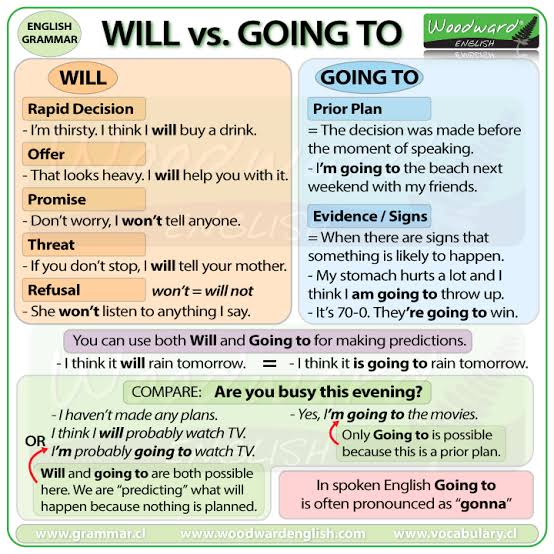 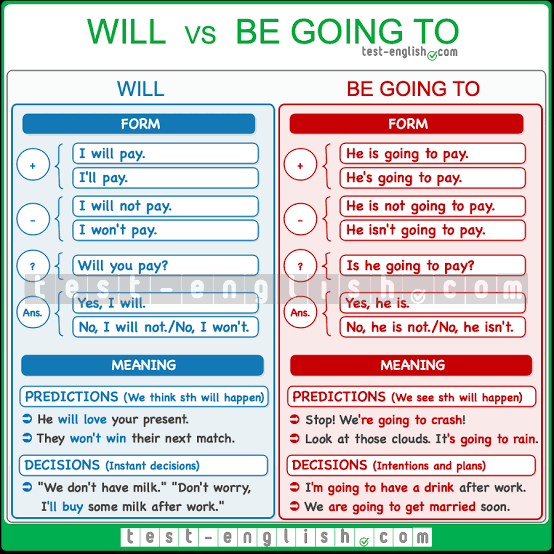 Exercise: Answer the following exercises using GOING TO.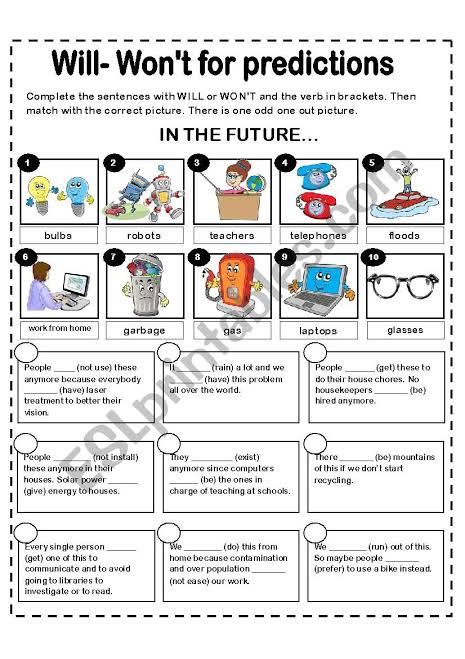 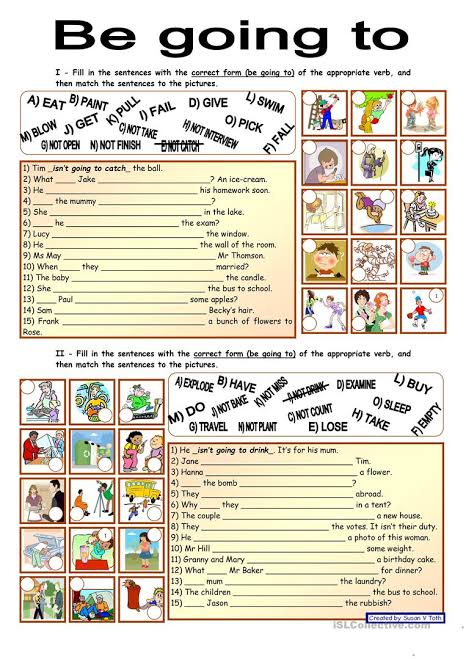 